ประกาศองค์การบริหารส่วนตำบลลาดตะเคียนเรื่อง  ประกวดราคาซื้อรถบรรทุกน้ำเอนกประสงค์ ขนาด ๖ ล้อ ๖ ตัน จำนวน ๑ คัน ด้วยระบบอิเล็กทรอนิกส์  ..........................................................................             ด้วยองค์การบริหารส่วนตำบลลาดตะเคียน มีความประสงค์จะประกวดราคาซื้อรถบรรทุกน้ำอเนกประสงค์ ขนาด 6 ตัน 6 ล้อ  จำนวน  ๑ คัน ด้วยระบบอิเล็กทรอนิกส์  รายละเอียดดังนี้    คุณลักษณะทั่วไป    1. จุน้ำได้ไม่น้อยกว่า 6,000 ลิตร    2. น้ำหนักของรถรวมน้ำหนักบรรทุกไม่ต่ำกว่า 12,000 กิโลกรัม    3. เครื่องสูบน้ำเป็นแรงเหวี่ยงหนีศูนย์    4. ปั๊มสูบน้ำทำด้วยเหล็กหล่อ อัตราการสูบส่งสูงสุดไม่น้อยกว่า 1,800 ลิตรต่อนาที ที่รอบไม่เกิน 1,100 รอบต่อนาที ปั๊มสูบน้ำได้รับกำลังขับเคลื่อนจากเครื่องยนต์ของรถ สามารถสูบส่งน้ำได้ไม่น้อยกว่า 1,500 ลิตรต่อนาที ที่รอบไม่เกิน 800 รอบต่อนาที     5. ระบบท่อน้ำ แท่นปืนฉีดน้ำ/ชุดหัวฉีดน้ำ    6. เป็นราคาพร้อมอุปกรณ์       1. ตัวรถยนต์บรรทุก                 1.1 เป็นรถยนต์บรรทุกน้ำอเนกประสงค์ ขนาด 6 ตัน 6 ล้อ ล้อหน้าเดี่ยว ล้อหลังคู่ หัวเก๋งสั้นสามารถยกขึ้นเพื่อตรวจเครื่องยนต์ได้ และมีล้ออะไหล่พร้อมกระทะล้อ 1 ชุดเครื่องยนต์ดีเซล 6 สูบ 4 จังหวะ ระบายความร้อนด้วยน้ำ ขนาดหน้ายางกว้างไม่น้อยกว่า 10 นิ้ว ขนาดเส้นผ่าศูนย์กลางล้อไม่น้อยกว่า 20 นิ้ว ชนิดผ้าใบหรือใยสังเคราะห์ไม่น้อยกว่า 14 ชั้น มีที่นั่งภายในเก๋งไม่น้อยกว่า 3 ที่นั่ง (รวมพนักงานขับรถ) ระบบขับเคลื่อน เกียร์แบบกระปุก มีเกียร์เดินหน้า 5 เกียร์ ถอยหลัง 1 เกียร์ ระบบคลัชท์แบบแห้งแผ่นเดียว บังคับด้วยไฮโดรลิค หรือตามมาตรฐานผู้ผลิต พวงมาลัยขับทางขวามีระบบช่วยผ่อนแรง (Hydraulic Power Steering) ระบบเบรกเป็นไฮโดรลิคและเบรกไอเสีย พร้อมเบรกมือ ระบบสัญญาณไฟครบถ้วนตามกรมการขนส่งทางบกกำหนดและตามความจำเป็นในการปฏิบัติการ                 1.10 ปริมาตรกระบอกสูบไม่ต่ำกว่า 6,000 ซีซี                 1.11 ระบบกันสะเทือนตามมาตรฐานผู้ผลิต น้ำหนักรถรวมน้ำหนักบรรทุกไม่น้อยกว่า 12,000 กิโลกรัม-2-2.ตัวถังรถบรรทุกน้ำ	      2.1 ถังบรรจุมีปริมาตรความจุไม่น้อยกว่า 6,000 ลิตร สร้างด้วยแผ่นเหล็กมาตรฐานอย่างดี มีความหนาไม่น้อยกว่า 3 มิลลิเมตร ม้วนขึ้นรูปวงรีภายในถังบรรจุน้ำมีแผ่นเหล็กกั้นเป็นช่องๆ มีความหนา 3 มิลลิเมตร จำนวน 3 ช่อง เพื่อกั้นน้ำกระแทกขณะรถวิ่ง	      2.2 ด้านบนของตัวถังบรรทุกน้ำ มีช่องสำหรับให้พนักงานลงไปทำความสะอาด 2 ช่อง ขนาดเส้นผ่าศูนย์กลางไม่น้อยกว่า 500 มิลลิเมตร มีฝาปิด-เปิด ได้และล็อคได้ (ติดตั้งอยู่ตอนหน้าและตอนท้ายของถัง) พร้อมราวกั้นกันตก	      2.3 แท่นปืนฉีดน้ำดับเพลิง ติดตั้งด้านบนตัวถัง สามารถหมุนฉีดในแนวนอนได้ 360 องศา สามารถปรับฉีดเป็นมุมต่ำและมุมเงยได้	      2.4  ติดตั้งที่เหยียบที่ด้านท้าย สำหรับขึ้นบันไดปฏิบัติงานควบคุมการฉีดน้ำแท่นปืนฉีดน้ำ ที่เหยียบบุด้วยอลูมิเนียมดอกกันลื่นหรือโลหะสแตนเลสที่มีดอกลายกันลื่น	      2.5 มีบันไดเหล็กสำหรับขึ้นไปปฏิบัติงานควบคุมการฉีดแท่นปืนฉีดน้ำ ติดตั้งด้านท้ายของรถตัวรถ	      2.6 มีหลอดแสดงระดับน้ำในถังติดตั้งด้านหน้าของถังบรรจุน้ำ หรือตามมาตรฐานผู้ผลิต	      2.7 มีท่อสูบน้ำเข้าถัง ขนาดเส้นผ่าศูนย์กลางไม่น้อยกว่า 3 นิ้ว และทางส่งน้ำพร้อมข่อต่อ ขนาดเส้นผ่าศูนย์กลางไม่น้อยกว่า 2.5 นิ้ว	      2.8 มีที่จ่ายน้ำ (สเปรย์บาร์) จ่ายน้ำแบบฝอย สำหรับรถพรมถนน ติดตั้งด้านท้ายล่างของตัวรถ	      2.9 ผู้เสนอราคา ต้องแนบแคตาล๊อค หรือรูปแบบของ ชุดถังบรรจุน้ำ ให้คณะกรรมการพิจารณาในวันยื่นซองเสนอราคา                2.10  ชุดตู้ถังบรรทุกอเนกประสงค์ ผลิตจากโรงงานที่ได้รับรองระบบบริหารคุณภาพมาตรฐาน ISO9001 ในขอบข่าย การม้วน พับหรือขึ้นรูป โลหะ	3. เครื่องสูบน้ำ	      3.1 เป็นเครื่องสูบน้ำแบบแรงเหวี่ยงหนีศูนย์ ชนิดใบพัดเดียวและใบพัดของเครื่องสูบน้ำสามารถทำสูญญากาศน้ำเองได้โดยไม่ต้องล่อน้ำ (Self Priming Pump) และปั้มน้ำมีระบบถ่ายทอดกำลังของเครื่องยนต์ของรถยนต์ด้วยระบบ P.T.O. ขนาดไม่ต่ำกว่า 2.5 นิ้ว	      3.2 ปั้มน้ำสูบน้ำทำด้วยเหล็กหล่อ อัตราการสูบน้ำส่งสูงสุดไม่น้อยกว่า 1,800 ลิตรต่อนาที ที่รอบไม่เกิน 1,100 รอบต่อนาที ปั้มสูบน้ำได้รับกำลังขับเคลื่อนจากเครื่องยนต์ของรถสามารถสูบน้ำได้ไม่น้อยกว่า 1,500 ลิตร/นาที   ที่รอบไม่เกิน 800 รอบ/นาที                3.3 มีระบบควบคุมการเปิด-ปิด การส่งกำลังสูบน้ำจากด้านในของเก๋งด้านคนขับ                3.4 เครื่องสูบน้ำได้รับอนุมัติรับการจดทะเบียนจากสำนักงานมาตรฐานอุตสาหกรรมหรือผลิตให้กับโรงงานที่รับรองคุณภาพ  ISO 9001 -3-            4. ท่อทางดูดน้ำ-ท่อทางส่งน้ำ	      4.1 ทางสูบน้ำจากภายนอก พร้อมบอลวาล์วเปิด-ปิด ขนาดเส้นผ่าศูนย์กลางไม่น้อยกว่า 3 นิ้ว จำนวน 1 ทาง ด้านท้าย	      4.2 ทางสูบน้ำจากถังบรรจุน้ำ พร้อมบอลวาล์วเปิด-ปิด ขนาดเส้นผ่าศูนย์กลางไม่น้อยกว่า 3 นิ้ว จำนวน 1 ทาง	      4.3 ทางส่งน้ำออก พร้อมวาล์วเปิด-ปิด ขนาดเส้นผ่าศูนย์กลางไม่น้อยกว่า 2.5 นิ้ว จำนวน 2 ทาง ด้านท้าย	      4.4 ทางส่งน้ำเข้าถังบรรจุน้ำ พร้อมวาล์วเปิด-ปิด ขนาดเส้นผ่าศูนย์กลางไม่น้อยกว่า 2.5 นิ้ว จำนวนไม่น้อยกว่า 1 ทางด้านท้าย	      4.5 ทางส่งน้ำขึ้นแท่นปืนฉีดน้ำ ขนาดเส้นผ่าศูนย์กลาง ไม่น้อยกว่า 2.5 นิ้ว พร้อมติดตั้งระบบวาล์วเปิด-ปิด แบบบอลวาล์ว จำนวน 1 ทาง                 4.6 มีท่อทางน้ำลัด  เพื่อป้องกันสูบ-จ่ายชำรุด เมื่อเครื่องสูบน้ำทำงานแต่ยังไม่ได้เปิดลิ้นจ่ายน้ำ	      4.7 มีชุดควบคุมการทำงานของเครื่องสูบน้ำพร้อมมีมาตรวัดแรงดันและมาตรวัดแรงดูดอยู่ด้านท้ายตามความเหมาะสมไม่น้อยกว่า 1 ชุด	5. ระบบสัญญาณไฟฉุกเฉิน ส่องสว่าง และสัญญาณเสียง	      5.1 ติดตั้งสัญญาณไฟฉุกเฉินสีแดง พร้อมขาติดตั้งบนหลังคาเก๋ง จำนวน 1 ชุด	      5.2 ด้านท้ายถังบรรจุน้ำติดตั้งไฟฉุกเฉินแบบหมุน จำนวน 2 ดวง เพื่อให้สัญญาณเตือนเมื่อมองจากด้านท้าย	      5.3 ติดตั้งเครื่องขยายเสียงไซเรน ขนาดไม่น้อยกว่า 80 วัตต์ ชนิด 5 เสียง พร้อมไมโครโฟนและลำโพง จำนวน 1 ชุด	      5.4 ติดตั้งไฟส่องสว่างด้านท้ายรถขนาดไม่น้อยกว่า 50 วัตต์ จำนวน 2 ดวง สามารถปรับก้มเงยได้         6. การพ่นสีและข้อความ	      6.1 การพ่นสีภายนอกพ่นด้วยสีกันสนิมอย่างดี 2 ชั้น และพ่นด้วยสีจริง อย่างดีไม่น้อยกว่า 2 ชั้น	      6.2 การพ่นภายในถังบรรจุน้ำพ่นสีกันสนิมไม่น้อยกว่า 2 ชั้น บริเวณใต้ท้องรถ โครงรถและใต้ท้องรถ โครงรถและใต้บังโคลนหน้า ใต้บังโคลนหลัง พ่นด้วยบอดี้ซู๊ตหรือเทคโค๊ต หรือเทียบเท่า	      6.3 สีรถ (สีแดง) และตราหน่วยงาน ตัวอักษรต่างๆตามแต่หน่วยงานกำหนด	7. เครื่องมือและอุปกรณ์ต่างๆประจำรถ	      7.1 สายส่งน้ำดับเพลิง มีขนาดเส้นผ่าศูนย์กลางไม่น้อยกว่า 2.5 นิ้ว ยาวไม่น้อยกว่า 20 เมตร พร้อมข้อต่อชนิดสวมเร็วแบบทองเหลือง จำนวน 2 เส้น	      7.2 ท่อดูดน้ำ แบบตัวหนอนชั้นในทำยางธรรมชาติหรือยางสังเคราะห์ มีความยืดหยุ่นสูง ขนาดเส้นผ่าศูนย์กลาง 3 นิ้ว ยาว 12 ฟุต พร้อมข้อต่อชนิดทองเหลือง  จำนวน 2 เส้น	      7.3 หัวฉีดน้ำดับเพลิงแบบใช้ฉีดน้ำลำตรงชนิดสวมเร็ว และสามารถปรับฝอยได้ ขนาดเส้นผ่าศูนย์กลาง 2.5 นิ้ว ยาวไม่น้อยกว่า 25 นิ้ว จำนวน 1 ชุด	      7.4 ติดตั้งเกจและสัญญาณต่างๆตามความจำเป็นในการปฏิบัติงานหรือตามมาตรฐานผู้ผลิต 	      7.5 หัวกะโหลกกรองน้ำ ใช้กับท่อดูดพร้อม Foot Valve จำนวน 1 ตัว	      7.6 ประแจขันท่อดูดน้ำ จำนวน  1  อัน	      7.7 ประแจขันหัวประปา โดยมีส่วนหัวของประแจมีรูสามารถสวมเข้ากับหัวประปาได้ทันที และสามารถปรับขนาดรูได้ จำนวน 1 ชุด-4-                 7.8 ข้อต่อน้ำประปา ขนาดเส้นผ่าศูนย์กลาง 4 นิ้ว ลด 2.5 นิ้ว         จำนวน  1  ชุด	      7.9 ตะแกรงกรองผง พร้อมตะกร้าหวาย 1 นิ้ว	      7.10 เครื่องมือบำรุงรักษาตามมาตรฐานผู้ผลิต พร้อมคู่มือ               จำนวน  1  ชุด        	      7.11 แม่แรงไฮโดรลิคพร้อมด้าม สามารถรับน้ำหนักไม่ต่ำกว่า 3 ตัน   จำนวน  1  ชุด 	      7.12 ติดตั้งเครื่องปรับอากาศและติดตั้งฟิล์มกรองแสงภายในหัวเก๋ง    จำนวน  1  ชุด	      7.13 กระจกมองหลังตามมาตรฐานผู้ผลิต	      7.14 มีชุดปัดน้ำฝนตามมาตรฐานผู้ผลิต	      7.15 ติดตั้งวิทยุซีดีพร้อมลำโพง                                              จำนวน  1   ชุด	      7.16 ขวานดับเพลิง ด้ามยาว                                                  จำนวน  1  ด้าม	      7.17 บล็อกถอดล้อพร้อมด้าม                                                 จำนวน  1  ชุด              เงื่อนไขการเสนอราคา	        1. เสนอราคาต้องมีหลักฐานเป็นตัวแทนจำหน่าย ผู้แทนจำหน่าย หรือผู้ผลิตรถยนต์บรรทุก ชุดตู้ถังบรรจุน้ำ และเครื่องสูบน้ำมาแสดงในวันยื่นซองด้วย	        2. ผู้เสนอราคาต้องแนบแคตลาล๊อคของรถยนต์บรรทุก และเครื่องสูบน้ำ มาแสดงในวันยื่นซองด้วย                  3. การรับประกันความชำรุดบกพร่องอันเนื่องมาจากการใช้งานตามปกติ เป็นระยะเวลา 1 ปี	        4. รถยนต์บรรทุกน้ำต้องมีน้ำมันเชื้อเพลิงเต็มถังและน้ำมันอื่น เต็มตามมาตรฐานที่ผู้ผลิตกำหนดในวันที่มีการส่งมอบและพร้อมใช้งานได้ทันที                  5. ผู้ขายต้องดำเนินการจดทะเบียนพร้อมโอนกรรมสิทธิ์รถยนต์ให้เป็นของก่อนการเบิกจ่ายเงินโดยค่าภาษีอากร ค่าธรรมเนียมต่างๆ ที่เกิดให้ผู้ขายเป็นผู้ชำระ                  ราคากลาง  2,190,000  บาท  (สองล้านหนึ่งแสนเก้าหมื่นบาทถ้วน)              ผู้มีสิทธิเสนอราคาจะต้องมีคุณสมบัติ ดังต่อไปนี้   ๑. เป็นผู้มีอาชีพขายพัสดุที่ประกวดราคาซื้อด้วยระบบอิเล็กทรอนิกส์ดังกล่าว   ๒. ไม่เป็นผู้ที่ถูกระบุชื่อไว้ในบัญชีรายชื่อผู้ทิ้งงานของทางราชการและได้แจ้งเวียนชื่อแล้ว           ๓. ไม่เป็นผู้ได้รับเอกสิทธิ์หรือความคุ้มกัน ซึ่งอาจปฏิเสธไม่ยอมขึ้นศาลไทย เว้นแต่รัฐบาลของผู้เสนอราคาได้มีคำสั่งให้สละสิทธิ์ความคุ้มกันเช่นว่านั้น           ๔.ไม่เป็นผู้มีผลประโยชน์ร่วมกันกับผู้เสนอราคารายอื่นที่เข้าเสนอราคาให้แก่องค์การบริหารส่วนตำบลลาดตะเคียน  หรือไม่เป็นผู้มีผลประโยชน์ร่วมกันระหว่างผู้เสนอราคากับผู้ให้บริการตลาดกลางอิเล็กทรอนิกส์ หรือไม่เป็นผู้กระทำการอันเป็นการขัดขวางการแข่งขันราคาอย่างเป็นธรรม ในการประกวดราคาซื้อด้วยระบบอิเล็กทรอนิกส์ครั้งนี้               5. เป็นผู้ผ่านการคัดเลือกผู้มีคุณสมบัติเบื้องต้นในการซื้อขององค์การบริหารส่วนตำบลลาดตะเคียน           6. บุคคลหรือนิติบุคคลที่จะเข้าเป็นคู่สัญญาต้องไม่อยู่ในฐานะเป็นผู้ไม่แสดงบัญชีรายรับรายจ่าย หรือแสดงบัญชีรายรับรายจ่ายไม่ถูกต้องครบถ้วนในสาระสำคัญ           7.บุคคลหรือนิติบุคคลที่จะเข้าเป็นคู่สัญญากับหน่วยงานของรัฐซึ่งได้ดำเนินการจัดซื้อจัดจ้างด้วยระบบอิเล็กทรอนิกส์ (e-Government Procuremet :e-GP) ต้องลงทะเบียนในระบบอิเล็กทรอนิกส์ของกรมบัญชีกลางที่เว็บไซต์ศูนย์ข้อมูลจัดซื้อจัดจ้างภาครัฐ           8. คู่สัญญาต้องรับและจ่ายเงินผ่านบัญชีธนาคาร เว้นแต่การจ่ายเงินแต่ละครั้งซึ่งมีมูลค่าไม่เกินสามหมื่นบาทคู่สัญญาอาจจ่ายเป็นเงินสดก็ได้-5-              กำหนดยื่นซองเอกสารประกวดราคาซื้อด้วยระบบอิเล็กทรอนิกส์ ในวันที่ 11 สิงหาคม 2559 ระหว่างเวลา 09.00 น. ถึง 11.๐๐ น. ณ  ศูนย์รวบรวมข้อมูลข่าวสารการซื้อหรือการจ้างขององค์การบริหารส่วนตำบลระดับอำเภอ  ที่ว่าการอำเภอกบินทร์บุรี (ชั้น ๒) จังหวัดปราจีนบุรี  และประกาศรายชื่อผู้มีสิทธิได้รับการคัดเลือกให้เข้าเสนอราคา ในวันที่  16 สิงหาคม 2559  เวลา 13.00  น. เป็นต้นไป	                        ผู้สนใจติดต่อขอซื้อเอกสารประกวดราคาซื้อด้วยระบบอิเล็กทรอนิกส์  ในราคาชุดละ ๓,๐๐๐ บาท (สามพันบาทถ้วน) ได้ที่ กองคลังองค์การบริหารส่วนตำบลลาดตะเคียน  อำเภอกบินทร์บุรี  จังหวัดปราจีนบุรี ระหว่างวันที่  26 กรกฎาคม 2559 ถึงวันที่ 3 สิงหาคม 2559 ดูรายละเอียดเพิ่มเติมได้ที่เว็บไซต์ www.ladtakhaen.go.th  และกรมบัญชีกลาง www.gprocurement.go.th  หรือสอบถามทางโทรศัพท์หมายเลข  037-480920,081-1542525  ในวันและเวลาราชการประกาศ  ณ  วันที่  25  เดือน กรกฎาคม พ.ศ.๒๕๕9( นายพิศิษฐ  กัณหารี )นายกองค์การบริหารส่วนตำบลลาดตะเคียนเอกสารประกวดราคาซื้อด้วยระบบอิเล็กทรอนิกส์  เลขที่   ๑/๒๕๕9  การซื้อรถบรรทุกน้ำเอนกประสงค์ ขนาด ๖ ล้อ ๖ ตัน  จำนวน  ๑  คันตามประกาศองค์การบริหารส่วนตำบลลาดตะเคียนลงวันที่  25  เดือน  กรกฎาคม  พ.ศ. ๒๕๕9***********************************************   องค์การบริหารส่วนตำบลลาดตะเคียน  ซึ่งต่อไปเรียกว่า “องค์การบริหารส่วนตำบล” มีความประสงค์จะประกวดราคาซื้อด้วยระบบอิเล็กทรอนิกส์ รถบรรทุกน้ำเอนกประสงค์ ขนาด ๖ ล้อ ๖ ตัน   จำนวน  ๑  คัน   มีรายละเอียดดังนี้    รถบรรทุกน้ำอเนกประสงค์ ขนาด 6 ตัน 6 ล้อ  จำนวน ๑ คัน ด้วยระบบอิเล็กทรอนิกส์  รายละเอียดดังนี้    คุณลักษณะทั่วไป    1. จุน้ำได้ไม่น้อยกว่า 6,000 ลิตร    2. น้ำหนักของรถรวมน้ำหนักบรรทุกไม่ต่ำกว่า 12,000 กิโลกรัม    3. เครื่องสูบน้ำเป็นแรงเหวี่ยงหนีศูนย์    4. ปั๊มสูบน้ำทำด้วยเหล็กหล่อ อัตราการสูบส่งสูงสุดไม่น้อยกว่า 1,800 ลิตรต่อนาที ที่รอบไม่เกิน 1,100 รอบต่อนาที ปั๊มสูบน้ำได้รับกำลังขับเคลื่อนจากเครื่องยนต์ของรถ สามารถสูบส่งน้ำได้ไม่น้อยกว่า 1,500 ลิตรต่อนาที ที่รอบไม่เกิน 800 รอบต่อนาที     5. ระบบท่อน้ำ แท่นปืนฉีดน้ำ/ชุดหัวฉีดน้ำ    6. เป็นราคาพร้อมอุปกรณ์       1. ตัวรถยนต์บรรทุก                 1.1 เป็นรถยนต์บรรทุกน้ำอเนกประสงค์ ขนาด 6 ตัน 6 ล้อ ล้อหน้าเดี่ยว ล้อหลังคู่ หัวเก๋งสั้นสามารถยกขึ้นเพื่อตรวจเครื่องยนต์ได้ และมีล้ออะไหล่พร้อมกระทะล้อ 1 ชุดเครื่องยนต์ดีเซล 6 สูบ 4 จังหวะ ระบายความร้อนด้วยน้ำ ขนาดหน้ายางกว้างไม่น้อยกว่า 10 นิ้ว ขนาดเส้นผ่าศูนย์กลางล้อไม่น้อยกว่า 20 นิ้ว ชนิดผ้าใบหรือใยสังเคราะห์ไม่น้อยกว่า 14 ชั้น มีที่นั่งภายในเก๋งไม่น้อยกว่า 3 ที่นั่ง (รวมพนักงานขับรถ) ระบบขับเคลื่อน เกียร์แบบกระปุก มีเกียร์เดินหน้า 5 เกียร์ ถอยหลัง 1 เกียร์ ระบบคลัชท์แบบแห้งแผ่นเดียว บังคับด้วยไฮโดรลิค หรือตามมาตรฐานผู้ผลิต พวงมาลัยขับทางขวามีระบบช่วยผ่อนแรง (Hydraulic Power Steering) ระบบเบรกเป็นไฮโดรลิคและเบรกไอเสีย พร้อมเบรกมือ ระบบสัญญาณไฟครบถ้วนตามกรมการขนส่งทางบกกำหนดและตามความจำเป็นในการปฏิบัติการ                 1.10 ปริมาตรกระบอกสูบไม่ต่ำกว่า 6,000 ซีซี                 1.11 ระบบกันสะเทือนตามมาตรฐานผู้ผลิต น้ำหนักรถรวมน้ำหนักบรรทุกไม่น้อยกว่า 12,000 กิโลกรัม-2-2.ตัวถังรถบรรทุกน้ำ	      2.1 ถังบรรจุมีปริมาตรความจุไม่น้อยกว่า 6,000 ลิตร สร้างด้วยแผ่นเหล็กมาตรฐานอย่างดี มีความหนาไม่น้อยกว่า 3 มิลลิเมตร ม้วนขึ้นรูปวงรีภายในถังบรรจุน้ำมีแผ่นเหล็กกั้นเป็นช่องๆ มีความหนา 3 มิลลิเมตร จำนวน 3 ช่อง เพื่อกั้นน้ำกระแทกขณะรถวิ่ง	      2.2 ด้านบนของตัวถังบรรทุกน้ำ มีช่องสำหรับให้พนักงานลงไปทำความสะอาด 2 ช่อง ขนาดเส้นผ่าศูนย์กลางไม่น้อยกว่า 500 มิลลิเมตร มีฝาปิด-เปิด ได้และล็อคได้ (ติดตั้งอยู่ตอนหน้าและตอนท้ายของถัง) พร้อมราวกั้นกันตก	      2.3 แท่นปืนฉีดน้ำดับเพลิง ติดตั้งด้านบนตัวถัง สามารถหมุนฉีดในแนวนอนได้ 360 องศา สามารถปรับฉีดเป็นมุมต่ำและมุมเงยได้	      2.4  ติดตั้งที่เหยียบที่ด้านท้าย สำหรับขึ้นบันไดปฏิบัติงานควบคุมการฉีดน้ำแท่นปืนฉีดน้ำ ที่เหยียบบุด้วยอลูมิเนียมดอกกันลื่นหรือโลหะสแตนเลสที่มีดอกลายกันลื่น	      2.5 มีบันไดเหล็กสำหรับขึ้นไปปฏิบัติงานควบคุมการฉีดแท่นปืนฉีดน้ำ ติดตั้งด้านท้ายของรถตัวรถ	      2.6 มีหลอดแสดงระดับน้ำในถังติดตั้งด้านหน้าของถังบรรจุน้ำ หรือตามมาตรฐานผู้ผลิต	      2.7 มีท่อสูบน้ำเข้าถัง ขนาดเส้นผ่าศูนย์กลางไม่น้อยกว่า 3 นิ้ว และทางส่งน้ำพร้อมข่อต่อ ขนาดเส้นผ่าศูนย์กลางไม่น้อยกว่า 2.5 นิ้ว	      2.8 มีที่จ่ายน้ำ (สเปรย์บาร์) จ่ายน้ำแบบฝอย สำหรับรถพรมถนน ติดตั้งด้านท้ายล่างของตัวรถ	      2.9 ผู้เสนอราคา ต้องแนบแคตาล๊อค หรือรูปแบบของ ชุดถังบรรจุน้ำ ให้คณะกรรมการพิจารณาในวันยื่นซองเสนอราคา                2.10  ชุดตู้ถังบรรทุกอเนกประสงค์ ผลิตจากโรงงานที่ได้รับรองระบบบริหารคุณภาพมาตรฐาน ISO9001 ในขอบข่าย การม้วน พับหรือขึ้นรูป โลหะ	3. เครื่องสูบน้ำ	      3.1 เป็นเครื่องสูบน้ำแบบแรงเหวี่ยงหนีศูนย์ ชนิดใบพัดเดียวและใบพัดของเครื่องสูบน้ำสามารถทำสูญญากาศน้ำเองได้โดยไม่ต้องล่อน้ำ (Self Priming Pump) และปั้มน้ำมีระบบถ่ายทอดกำลังของเครื่องยนต์ของรถยนต์ด้วยระบบ P.T.O. ขนาดไม่ต่ำกว่า 2.5 นิ้ว	      3.2 ปั้มน้ำสูบน้ำทำด้วยเหล็กหล่อ อัตราการสูบน้ำส่งสูงสุดไม่น้อยกว่า 1,800 ลิตรต่อนาที ที่รอบไม่เกิน 1,100 รอบต่อนาที ปั้มสูบน้ำได้รับกำลังขับเคลื่อนจากเครื่องยนต์ของรถสามารถสูบน้ำได้ไม่น้อยกว่า 1,500 ลิตร/นาที   ที่รอบไม่เกิน 800 รอบ/นาที                3.3 มีระบบควบคุมการเปิด-ปิด การส่งกำลังสูบน้ำจากด้านในของเก๋งด้านคนขับ                3.4 เครื่องสูบน้ำได้รับอนุมัติรับการจดทะเบียนจากสำนักงานมาตรฐานอุตสาหกรรมหรือผลิตให้กับโรงงานที่รับรองคุณภาพ  ISO 9001 -3-          4. ท่อทางดูดน้ำ-ท่อทางส่งน้ำ	      4.1 ทางสูบน้ำจากภายนอก พร้อมบอลวาล์วเปิด-ปิด ขนาดเส้นผ่าศูนย์กลางไม่น้อยกว่า 3 นิ้ว จำนวน 1 ทาง ด้านท้าย	      4.2 ทางสูบน้ำจากถังบรรจุน้ำ พร้อมบอลวาล์วเปิด-ปิด ขนาดเส้นผ่าศูนย์กลางไม่น้อยกว่า 3 นิ้ว จำนวน 1 ทาง	      4.3 ทางส่งน้ำออก พร้อมวาล์วเปิด-ปิด ขนาดเส้นผ่าศูนย์กลางไม่น้อยกว่า 2.5 นิ้ว จำนวน 2 ทาง ด้านท้าย	      4.4 ทางส่งน้ำเข้าถังบรรจุน้ำ พร้อมวาล์วเปิด-ปิด ขนาดเส้นผ่าศูนย์กลางไม่น้อยกว่า 2.5 นิ้ว จำนวนไม่น้อยกว่า 1 ทางด้านท้าย	      4.5 ทางส่งน้ำขึ้นแท่นปืนฉีดน้ำ ขนาดเส้นผ่าศูนย์กลาง ไม่น้อยกว่า 2.5 นิ้ว พร้อมติดตั้งระบบวาล์วเปิด-ปิด แบบบอลวาล์ว จำนวน 1 ทาง                 4.6 มีท่อทางน้ำลัด  เพื่อป้องกันสูบ-จ่ายชำรุด เมื่อเครื่องสูบน้ำทำงานแต่ยังไม่ได้เปิดลิ้นจ่ายน้ำ	      4.7 มีชุดควบคุมการทำงานของเครื่องสูบน้ำพร้อมมีมาตรวัดแรงดันและมาตรวัดแรงดูดอยู่ด้านท้ายตามความเหมาะสมไม่น้อยกว่า 1 ชุด	5. ระบบสัญญาณไฟฉุกเฉิน ส่องสว่าง และสัญญาณเสียง	      5.1 ติดตั้งสัญญาณไฟฉุกเฉินสีแดง พร้อมขาติดตั้งบนหลังคาเก๋ง จำนวน 1 ชุด	      5.2 ด้านท้ายถังบรรจุน้ำติดตั้งไฟฉุกเฉินแบบหมุน จำนวน 2 ดวง เพื่อให้สัญญาณเตือนเมื่อมองจากด้านท้าย	      5.3 ติดตั้งเครื่องขยายเสียงไซเรน ขนาดไม่น้อยกว่า 80 วัตต์ ชนิด 5 เสียง พร้อมไมโครโฟนและลำโพง จำนวน 1 ชุด	      5.4 ติดตั้งไฟส่องสว่างด้านท้ายรถขนาดไม่น้อยกว่า 50 วัตต์ จำนวน 2 ดวง สามารถปรับก้มเงยได้         6. การพ่นสีและข้อความ	      6.1 การพ่นสีภายนอกพ่นด้วยสีกันสนิมอย่างดี 2 ชั้น และพ่นด้วยสีจริง อย่างดีไม่น้อยกว่า 2 ชั้น	      6.2 การพ่นภายในถังบรรจุน้ำพ่นสีกันสนิมไม่น้อยกว่า 2 ชั้น บริเวณใต้ท้องรถ โครงรถและใต้ท้องรถ โครงรถและใต้บังโคลนหน้า ใต้บังโคลนหลัง พ่นด้วยบอดี้ซู๊ตหรือเทคโค๊ต หรือเทียบเท่า	      6.3 สีรถ (สีแดง) และตราหน่วยงาน ตัวอักษรต่างๆตามแต่หน่วยงานกำหนด	7. เครื่องมือและอุปกรณ์ต่างๆประจำรถ	      7.1 สายส่งน้ำดับเพลิง มีขนาดเส้นผ่าศูนย์กลางไม่น้อยกว่า 2.5 นิ้ว ยาวไม่น้อยกว่า 20 เมตร พร้อมข้อต่อชนิดสวมเร็วแบบทองเหลือง จำนวน 2 เส้น	      7.2 ท่อดูดน้ำ แบบตัวหนอนชั้นในทำยางธรรมชาติหรือยางสังเคราะห์ มีความยืดหยุ่นสูง ขนาดเส้นผ่าศูนย์กลาง 3 นิ้ว ยาว 12 ฟุต พร้อมข้อต่อชนิดทองเหลือง  จำนวน 2 เส้น	      7.3 หัวฉีดน้ำดับเพลิงแบบใช้ฉีดน้ำลำตรงชนิดสวมเร็ว และสามารถปรับฝอยได้ ขนาดเส้นผ่าศูนย์กลาง 2.5 นิ้ว ยาวไม่น้อยกว่า 25 นิ้ว จำนวน 1 ชุด	      7.4 ติดตั้งเกจและสัญญาณต่างๆตามความจำเป็นในการปฏิบัติงานหรือตามมาตรฐานผู้ผลิต 	      7.5 หัวกะโหลกกรองน้ำ ใช้กับท่อดูดพร้อม Foot Valve จำนวน 1 ตัว	      7.6 ประแจขันท่อดูดน้ำ จำนวน  1  อัน	      7.7 ประแจขันหัวประปา โดยมีส่วนหัวของประแจมีรูสามารถสวมเข้ากับหัวประปาได้ทันที และสามารถปรับขนาดรูได้ จำนวน 1 ชุด-4-                7.8 ข้อต่อน้ำประปา ขนาดเส้นผ่าศูนย์กลาง 4 นิ้ว ลด 2.5 นิ้ว         จำนวน  1  ชุด	      7.9 ตะแกรงกรองผง พร้อมตะกร้าหวาย 1 นิ้ว	      7.10 เครื่องมือบำรุงรักษาตามมาตรฐานผู้ผลิต พร้อมคู่มือ               จำนวน  1  ชุด        	      7.11 แม่แรงไฮโดรลิคพร้อมด้าม สามารถรับน้ำหนักไม่ต่ำกว่า 3 ตัน   จำนวน  1  ชุด 	      7.12 ติดตั้งเครื่องปรับอากาศและติดตั้งฟิล์มกรองแสงภายในหัวเก๋ง    จำนวน  1  ชุด	      7.13 กระจกมองหลังตามมาตรฐานผู้ผลิต	      7.14 มีชุดปัดน้ำฝนตามมาตรฐานผู้ผลิต	      7.15 ติดตั้งวิทยุซีดีพร้อมลำโพง                                              จำนวน  1   ชุด	      7.16 ขวานดับเพลิง ด้ามยาว                                                  จำนวน  1  ด้าม	      7.17 บล็อกถอดล้อพร้อมด้าม                                                 จำนวน  1  ชุด             เงื่อนไขการเสนอราคา	        1. เสนอราคาต้องมีหลักฐานเป็นตัวแทนจำหน่าย ผู้แทนจำหน่าย หรือผู้ผลิตรถยนต์บรรทุก ชุดตู้ถังบรรจุน้ำ และเครื่องสูบน้ำมาแสดงในวันยื่นซองด้วย	        2. ผู้เสนอราคาต้องแนบแคตาล๊อคของรถยนต์บรรทุก และเครื่องสูบน้ำ มาแสดงในวันยื่นซองด้วย                  3. การรับประกันความชำรุดบกพร่องอันเนื่องมาจากการใช้งานตามปกติ เป็นระยะเวลา 1 ปี	        4. รถยนต์บรรทุกน้ำต้องมีน้ำมันเชื้อเพลิงเต็มถังและน้ำมันอื่น เต็มตามมาตรฐานที่ผู้ผลิตกำหนดในวันที่มีการส่งมอบและพร้อมใช้งานได้ทันที                  5. ผู้ขายต้องดำเนินการจดทะเบียนพร้อมโอนกรรมสิทธิ์รถยนต์ให้เป็นของก่อนการเบิกจ่ายเงินโดยค่าภาษีอากร ค่าธรรมเนียมต่างๆ ที่เกิดให้ผู้ขายเป็นผู้ชำระ    ซึ่งพัสดุที่จะซื้อต้องเป็นของแท้ ของใหม่ ไม่เคยใช้งานมาก่อน ไม่เป็นของเก่าเก็บ อยู่ในสภาพที่จะใช้งานได้ทันที  และมีคุณลักษณะเฉพาะตรงตามที่กำหนดไว้ในเอกสารประกวดราคาซื้อ ด้วยระบบอิเล็กทรอนิกส์ฉบับนี้ โดยมีข้อแนะนำและข้อกำหนดดังต่อไปนี้            ๑.เอกสารแนบท้ายเอกสาร ประกวดราคาซื้อด้วยระบบอิเล็กทรอนิกส์                          ๑.๑ รายละเอียดคุณลักษณะเฉพาะ                  ๑.๒ แบบใบยื่นข้อเสนอการประกวดราคาซื้อด้วยระบบอิเล็กทรอนิกส์                  ๑.๓ หนังสือแสดงเงื่อนไขการซื้อและการจ้างด้วยระบบอิเล็กทรอนิกส์                  ๑.๔ แบบสัญญาซื้อขาย                  ๑.๕ แบบหนังสือค้ำประกัน                        (๑) หลักประกันซอง                        (๒) หลักประกันสัญญา                 ๑.๖ บทนิยาม                      (๑)  ผู้ประสงค์จะเสนอราคาหรือผู้มีสิทธิเสนอราคาที่มีผลประโยชน์ร่วมกัน                      (๒)  การขัดขวางการแข่งขันราคาอย่างเป็นธรรม                 ๑.๗ แบบบัญชีเอกสาร                      (๑)  บัญชีเอกสารส่วนที่  ๑                      (๒)  บัญชีเอกสารส่วนที่  ๒-5-         ๒. คุณสมบัติของผู้เสนอราคา                       2.๑ เป็นผู้มีอาชีพขายพัสดุที่ประกวดราคาซื้อด้วยระบบอิเล็กทรอนิกส์ดังกล่าว     ๒.2 ไม่เป็นผู้ที่ถูกระบุชื่อไว้ในบัญชีรายชื่อผู้ทิ้งงานของทางราชการและได้แจ้งเวียนชื่อแล้ว             2.๓ ไม่เป็นผู้ได้รับเอกสิทธิ์หรือความคุ้มกัน ซึ่งอาจปฏิเสธไม่ยอมขึ้นศาลไทย เว้นแต่รัฐบาลของผู้เสนอราคาได้มีคำสั่งให้สละสิทธิ์ความคุ้มกันเช่นว่านั้น             2.๔ ไม่เป็นผู้มีผลประโยชน์ร่วมกันกับผู้เสนอราคารายอื่นที่เข้าเสนอราคาให้แก่องค์การบริหารส่วนตำบลลาดตะเคียน  หรือไม่เป็นผู้มีผลประโยชน์ร่วมกันระหว่างผู้เสนอราคากับผู้ให้บริการตลาดกลางอิเล็กทรอนิกส์ หรือไม่เป็นผู้กระทำการอันเป็นการขัดขวางการแข่งขันราคาอย่างเป็นธรรม ในการประกวดราคาซื้อด้วยระบบอิเล็กทรอนิกส์ครั้งนี้                 2.5 เป็นผู้ผ่านการคัดเลือกผู้มีคุณสมบัติเบื้องต้นในการซื้อขององค์การบริหารส่วนตำบลลาดตะเคียน             2.6 บุคคลหรือนิติบุคคลที่จะเข้าเป็นคู่สัญญาต้องไม่อยู่ในฐานะเป็นผู้ไม่แสดงบัญชีรายรับรายจ่าย หรือแสดงบัญชีรายรับรายจ่ายไม่ถูกต้องครบถ้วนในสาระสำคัญ             2.7 บุคคลหรือนิติบุคคลที่จะเข้าเป็นคู่สัญญากับหน่วยงานของรัฐซึ่งได้ดำเนินการจัดซื้อจัดจ้างด้วยระบบอิเล็กทรอนิกส์ (e-Government Procuremet :e-GP) ต้องลงทะเบียนในระบบอิเล็กทรอนิกส์ของกรมบัญชีกลางที่เว็บไซต์ศูนย์ข้อมูลจัดซื้อจัดจ้างภาครัฐ             2.8 คู่สัญญาต้องรับและจ่ายเงินผ่านบัญชีธนาคาร เว้นแต่การจ่ายเงินแต่ละครั้งซึ่งมีมูลค่าไม่เกินสามหมื่นบาทคู่สัญญาอาจจ่ายเป็นเงินสดก็ได้          ๓. หลักฐานการเสนอราคา                      ผู้ประสงค์จะเสนอราคาจะต้องเสนอเอกสารหลักฐานโดยมิต้องใส่ซองปิดผนึก  แยกเป็น  ๒  ส่วน  คือ                ๓.๑ ส่วนที่  ๑  อย่างน้อยต้องมีเอกสารดังต่อไปนี้                    (๑)  ในกรณีผู้เสนอราคาเป็นนิติบุคคล                       ก.  ห้างหุ้นส่วนสามัญหรือห้างหุ้นส่วนจำกัด ให้ยื่นสำเนาหนังสือรับรองการจดทะเบียนนิติบุคคล                                                                                   บัญชีรายชื่อหุ้นส่วนผู้จัดการ  ผู้มีอำนาจควบคุม  (ถ้ามี)  พร้อมรับรองสำเนาถูกต้อง                     ข. บริษัทจำกัดหรือบริษัทมหาชนจำกัด  ให้ยื่นสำเนาหนังสือรับรองการจดทะเบียนนิติบุคคล สำเนาหนังสือบริคณห์สนธิ บัญชีรายชื่อกรรมการผู้จัดการ ผู้มีอำนาจควบคุม  (ถ้ามี)  และบัญชีผู้ถือหุ้นรายใหญ่ พร้อมรับรองสำเนาถูกต้อง                    (๒) ในกรณีผู้เสนอราคาเป็นบุคคลธรรมดาหรือคณะบุคคลที่มิใช่นิติบุคคล ให้ยื่นสำเนาบัตรประจำตัวประชาชนของผู้นั้น สำเนาข้อตกลงที่แสดงถึงการเข้าเป็นหุ้นส่วน (ถ้ามี) สำเนาบัตรประจำตัวประชาชนของผู้เป็นหุ้นส่วน  พร้อมรับรองสำเนาถูกต้อง                   (๓) ในกรณีผู้เสนอราคาเป็นผู้เสนอราคาร่วมกันในฐานะเป็นผู้ร่วมค้า ให้ยื่นสำเนาสัญญาของการเข้าร่วมค้า สำเนาบัตรประจำตัวประชาชนของผู้ร่วมค้า  และในกรณีที่ผู้เข้าร่วมค้าฝ่ายใดเป็นบุคคลธรรมดาที่มิใช่สัญชาติไทย  ก็ให้ยื่นสำเนาหนังสือเดินทาง  หรือผู้ร่วมค้าฝ่ายใดเป็นนิติบุคคล  ให้ยื่นเอกสารตามที่ระบุไว้ใน  (๑)                    (๔) สำเนาใบทะเบียนภาษีมูลค่าเพิ่ม (ภ.พ.๒๐) พร้อมรับรองสำเนาถูกต้อง          (๕) บัญชีเอกสารส่วนที่ ๑  ทั้งหมดที่ได้ยื่นตามแบบในข้อ ๑.๗  (๑)    ๓.๒.  ส่วนที่ ๒  อย่างน้อยต้องมีเอกสารดังต่อไปนี้          (๑)  แคตตาล็อกและหรือแบบรูปและรายการละเอียดคุณลักษณะเฉพาะ ตามข้อ ๔.๔          (๒) หนังสือแสดงเงื่อนไขการซื้อและการจ้างด้วยวิธีการทางอิเล็กทรอนิกส์ โดยต้องลงนาม พร้อมประทับตรา   (ถ้ามี)                    (๓) หนังสือมอบอำนาจซึ่งปิดอากรแสตมป์ตามกฎหมายในกรณีที่ผู้เสนอราคามอบอำนาจให้บุคคลอื่นทำการแทนหลักประกันซอง  ตามข้อ ๕แบบใบยื่นข้อเสนอการประกวดราคาซื้อด้วยระบบอิเล็กทรอนิกส์บัญชีเอกสารส่วนที่  ๒  ทั้งหมดที่ได้ยื่น ตามแบบในข้อ ๑.๗  (๒)-6-           ๔. การเสนอราคา  	     ๔.๑ ผู้เสนอราคาต้องยื่นข้อเสนอตามแบบที่กำหนดไว้ในเอกสารประกวดราคาซื้อ ด้วยระบบอิเล็กทรอนิกส์ และหนังสือแสดงเงื่อนไขการซื้อการจ้างด้วยระบบอิเล็กทรอนิกส์นี้ โดยไม่มีเงื่อนไขใดๆทั้งสิ้น และจะต้องกรอกข้อความให้ถูกต้องครบถ้วน ลงลายมือชื่อของผู้เสนอราคาให้ชัดเจนพร้อมประทับตรา (ถ้ามี)                             ๔.๒  ผู้เสนอราคาจะต้องเสนอกำหนดยืนราคาไม่น้อยกว่า  ๓๐ วัน นับแต่วันยืนยันราคาสุดท้าย โดยภายในกำหนดยืนราคา ผู้ประสงค์จะเสนอราคาหรือผู้มีสิทธิเสนอราคาจะต้องรับผิดชอบราคาที่ตนเสนอไว้ และจะถอนการเสนอราคามิได้                ๔.๓ ผู้ประสงค์จะเสนอราคาจะต้องกำหนดเวลาส่งมอบพัสดุไม่เกิน ๓๐ วัน นับถัดจากวันลงนามในสัญญาซื้อขาย               ๔.๔ ผู้ประสงค์จะเสนอราคาต้องส่งแคตตาล็อก และหรือแบบรูปและรายการละเอียดคุณลักษณะเฉพาะของ รถบรรทุกน้ำเอนกประสงค์ ขนาด ๖ ตัน ๖ ล้อ จุน้ำได้ไม่น้อยกว่า 6,000 ลิตร ไปพร้อม เอกสารส่วนที่ ๑ และเอกสารส่วนที่ ๒  เพื่อประกอบการพิจารณา หลักฐานดังกล่าวนี้ องค์การบริหารส่วนตำบลลาดตะเคียน จะยึดไว้เป็นเอกสารของทางราชการ                 สำหรับแคตตาล็อกที่แนบให้พิจารณา หากเป็นสำเนารูปถ่ายจะต้องรับรองสำเนาถูกต้อง โดยผู้มีอำนาจ ทำนิติกรรมแทนนิติบุคคล หากคณะกรรมการประกวดราคา มีความประสงค์จะขอดูต้นฉบับแคตตาล็อกผู้ประสงค์จะเสนอราคาต้องนำต้นฉบับมาให้คณะกรรมการประกวดราคา ตรวจสอบภายใน  ๓  วัน	     ๔.๕ ก่อนยื่นเอกสาร ประกวดราคาซื้อ ด้วยระบบอิเล็กทรอนิกส์ ผู้ประสงค์จะเสนอราคาควรตรวจดูร่างสัญญา รายละเอียดคุณลักษณะเฉพาะฯลฯ ให้ถี่ถ้วนและเข้าใจเอกสาร ประกวดราคา ทั้งหมดเสียก่อนที่จะตกลงยื่นข้อเสนอ ตามเงื่อนไขในเอกสาร ประกวดราคาซื้อ ด้วยวิธีทางอิเล็กทรอนิกส์               ๔.๖ ผู้ประสงค์จะเสนอราคาจะต้องยื่นเอกสารประกวดราคาซื้อ ด้วยระบบอิเล็กทรอนิกส์จ่าหน้าซอง ถึงประธานคณะกรรมการประกวดราคาซื้อด้วยระบบอิเล็กทรอนิกส์ โดยระบุที่หน้าซองว่า“เอกสารประกวดราคา ตามเอกสารประกวดราคาซื้อด้วยระบบอิเล็กทรอนิกส์ เลขที่ ๑/๒๕๕9 ยื่นต่อ คณะกรรมการประกวดราคาฯ ในวันที่ 11 สิงหาคม พ.ศ. ๒๕๕9 ตั้งแต่เวลา 09.00 น. ถึง เวลา ๑1.๐๐ น. ณ ศูนย์รวบรวมข้อมูลข่าวสารการซื้อหรือการจ้างขององค์การบริหารส่วนตำบลระดับอำเภอที่ว่าการอำเภอกบินทร์บุรี (ชั้น ๒) จังหวัดปราจีนบุรี                              เมื่อพ้นกำหนดเวลายื่นเอกสารประมูลจ้างด้วยระบบอิเล็กทรอนิกส์แล้วจะไม่รับเอกสารเพิ่มเติมโดยเด็ดขาด                 คณะกรรมการ e–Auction จะดำเนินการตรวจสอบคุณสมบัติของผู้ประสงค์จะเสนอราคาแต่ละรายว่า เป็นผู้ประสงค์จะเสนอราคารายอื่น หรือเป็นผู้มีผลประโยชน์ร่วมกันระหว่างผู้ประสงค์จะเสนอราคากับผู้ให้บริการตลาดกลางอิเล็กทรอนิกส์  ตามข้อ ๑.๖ (๑) ณ วันประกาศ ประกวดราคาซื้อ ด้วยระบบอิเล็กทรอนิกส์หรือไม่ พร้อมทั้งตรวจสอบข้อเสนอตาม ข้อ ๓.๒ และแจ้งผู้ประสงค์จะเสนอราคาแต่ละรายทราบผลการพิจารณาเฉพาะของตน ทางไปรษณีย์ลงทะเบียนตอบรับ หรือวิธีอื่นใดที่มีหลักฐานว่า ผู้ประสงค์จะเสนอราคารับทราบแล้ว	      หากปรากฏต่อคณะกรรมการ e–Auction ก่อนหรือในขณะที่มีการเสนอราคาด้วยระบบอิเล็กทรอนิกส์ว่า มีผู้ประสงค์จะเสนอราคาหรือผู้มีสิทธิเสนอราคากระทำการ อันเป็นการขัดขวางการแข่งขันราคาอย่างเป็นธรรมดาตาม ข้อ ๑.๖ (๒) คณะกรรมการฯ จะตัดรายชื่อผู้ประสงค์จะเสนอราคาหรือผู้มีสิทธิเสนอราคารายนั้นออกจากเป็นผู้มีสิทธิเสนอราคาและองค์การบริหารส่วนตำบลจะพิจารณาลงโทษผู้ประสงค์จะเสนอราคาหรือผู้มีสิทธิเสนอราคาดังกล่าวเป็นผู้ทิ้งงาน เว้นแต่ คณะกรรมการฯ จะวินิจฉัยให้ว่าผู้เสนอราคารายนั้นเป็นผู้ที่ให้ความร่วมมือเป็นประโยชน์ ต่อการพิจารณาของทางราชการและมิได้เป็นผู้ริเริ่มให้มีการกระทำดังกล่าว   -7-               ผู้ประสงค์จะเสนอราคาที่ไม่ผ่านการคัดเลือกเบื้องต้น เพราะเหตุเป็นผู้ประสงค์จะเสนอราคาที่มีผลประโยชน์ ร่วมกันกับผู้เสนอราคารายอื่น หรือเป็นผู้มีผลประโยชน์ร่วมกัน ระหว่างผู้เสนอราคากับผู้ให้บริการตลาดอิเล็กทรอนิกส์ ณ วัน ประกาศ ประกวดราคาซื้อด้วยระบบอิเล็กทรอนิกส์ หรือเป็นผู้ประสงค์จะเสนอราคาที่กระทำการอันเป็นการขัดขวางการแข่งขันราคาอย่างเป็นธรรม หรือผู้ประสงค์จะเสนอราคาที่ไม่ผ่านคุณสมบัติทางด้านเทคนิคอาจอุทธรณ์คำสั่งดังกล่าว ต่อหัวหน้าหน่วยงานที่จัดหาพัสดุภายใน ๓ วัน นับแต่วันที่ได้รับแจ้ง จากคณะกรรมการประกวดราคา   การวินิจฉัยอุทธรณ์ของหัวหน้าหน่วยงานที่จัดหาพัสดุให้ถือเป็นที่สุด	      หากปรากฏต่อคณะกรรมการประกวดราคาว่า กระบวนการเสนอราคาซื้อด้วยระบบอิเล็กทรอนิกส์ ประสบข้อขัดข้องจนไม่อาจดำเนินการต่อไปให้แล้วเสร็จภายในเวลาที่กำหนดไว้ คณะกรรมการประกวดราคา จะสั่งพักกระบวนการเสนอราคา โดยมิให้ผู้มีสิทธิเสนอราคาพบปะหรือสื่อสารกับบุคคลอื่น และเมื่อแก้ไขขัดข้องแล้ว จะให้ดำเนินกระบวนการเสนอราคาต่อไป จากขั้นตอนที่ค้างอยู่ภายในเวลาของการเสนอราคาที่ยังเหลือก่อนสั่งพักกระบวนการเสนอราคา แต่ต้องสิ้นสุดกระบวนการเสนอราคาภายในวันเดียวกัน เว้นแต่คณะกรรมการ ประกวดราคาเห็นว่ากระบวนการเสนอราคาจะไม่แล้วเสร็จได้โดยง่าย หรือข้อขัดข้องไม่อาจแก้ไขได้ ประธานคณะกรรมการประกวดราคา จะสั่งยกเลิกกระบวนการเสนอราคา และกำหนดวัน เวลา และสถานที่ เพื่อเริ่มต้นกระบวนการเสนอราคาใหม่ โดยจะแจ้งให้ผู้มีสิทธิเสนอราคาทุกรายที่อยู่ในสถานที่นั้นทราบ	      คณะกรรมการประกวดราคา สงวนสิทธิในการตัดสินดำเนินการใดๆ ระหว่างการประกวดราคาฯ เพื่อให้การประกวดราคาฯ เกิดประโยชน์สูงสุดต่อทางราชการ              ๔.๗ ผู้ประสงค์จะเสนอราคาที่มีสิทธิได้รับการคัดเลือกให้เข้าเสนอราคาจะต้องปฏิบัติดังนี้	      (๑) ปฏิบัติตามเงื่อนไขที่ระบุไว้ในหนังสือแสดงเงื่อนไขการซื้อหรือการจ้างด้วยระบบอิเล็กทรอนิกส์ที่ได้ยื่นมาพร้อมกับซองข้อเสนอทางเทคนิค	      (๒) ผู้เสนอราคาจะต้องลงนามในข้อตกลง ในการประมูลจัดซื้อด้วยระบบอิเล็กทรอนิกส์ ร่วมกับองค์การบริหารส่วนตำบลและผู้ให้บริการตลาดกลางอิเล็กทรอนิกส์                  (๓) ราคาสูงสุดของการประกวดราคาซื้อด้วยวิธีการทางอิเล็กทรอนิกส์ จะต้องเริ่มต้นที่ 2,190,000 บาท (สองล้านหนึ่งแสนเก้าหมื่นบาทถ้วน)                (๔) ราคาที่เสนอจะต้องเป็นราคาที่รวมภาษีมูลค่าเพิ่ม และภาษีอื่นๆ (ถ้ามี) รวมค่าใช้จ่ายทั้งปวงไว้ด้วยแล้ว                 (๕) รูปแบบการประมูลแบบปิด (Sealed Bid Auction)                 (๖)  ผู้มีสิทธิเสนอราคาหรือผู้แทนจะต้อง LOGIN เข้าสู่ระบบและจะต้องเสนอราคา ภายใน ๑๕ นาทีแรก ของการประมูลอย่างน้อยรายละ ๑ ครั้ง มิฉะนั้นจะถูกตัดออกจากการเสนอราคา	      (๗) ผู้มีสิทธิเสนอราคาหรือผู้แทนที่ LOGIN แล้ว จะต้องดำเนินการเสนอราคา โดยราคาที่เสนอในการประกวดราคาซื้อด้วยวิธีการทางอิเล็กทรอนิกส์ จะต้องต่ำกว่าราคาสูงสุดในการประกวดราคาฯ                 (๘) ห้ามผู้มีสิทธิเสนอราคาถอนการเสนอราคา และเมื่อการประมูลเสร็จสิ้นแล้ว จะต้องยืนยันราคาต่อผู้ให้บริการตลาดกลางอิเล็กทรอนิกส์ หลังจากจบการประมูล 	      (๙) ผู้มีสิทธิเสนอราคาที่ได้รับเลือกให้เป็นผู้ชนะการเสนอราคาต้องรับผิดชอบค่าใช้จ่ายในการให้บริการเสนอราคาทางอิเล็กทรอนิกส์และค่าใช้จ่ายในการเดินทางของผู้ให้บริการตลาดกลางอิเล็กทรอนิกส์ ทั้งนี้จะแจ้งให้ทราบในวันที่เสนอราคา	      (๑๐) ผู้มีสิทธิเสนอราคาจะต้องเสนอราคา (ประมูล) ในวันที่ 19 สิงหาคม 2559 ตั้งแต่เวลา 14.00 น. ถึง 14.30 น.  ทั้งนี้ จะแจ้งนัดหมายตามแบบแจ้งวัน เวลา และสถานที่เสนอราคา ให้ทราบต่อไป	      (๑๑) การเสนอราคาประมูล (e-Auction) ภายในช่วงเวลาประมูล ผู้เสนอราคาสามารถเสนอราคาได้หลายครั้ง (ไม่มีช่วงราคาประมูลขั้นต่ำ)-8-                 (๑๒) ระยะเวลาในการประมูล ๓๐ นาที (ไม่มีต่อเวลา) ก่อนหมดระยะเวลาการประมูล ๕ นาที ระบบจะไม่แสดงสถานะของผู้ค้า (ซ่อนสัญลักษณ์ค้อน)                 (๑๓) กรณีผู้เสนอราคาต่ำสุดเท่ากันหลายราย ผู้ที่เสนอราคาก่อนเป็นผู้ชนะการประมูล                 (๑๔) ผู้ค้าจะเสนอราคาที่ใดก็ได้ ยกเว้นสำนักงานของผู้ให้บริการตลาดกลาง                (๑๕) กรณีมีการเสนอราคาใหม่ ผู้เสนอราคาจะต้องเสนอราคาต่ำกว่าที่เคยเสนอไว้เดิมอบรมและทดสอบระบบ และมอบหมายเลขประจำตัว (User ID) และรหัส (Password) ให้แก่ผู้ค้าที่ผ่านการคัดเลือกไม่น้อยกว่า ๑ วันก่อนการประมูล และกรณีที่ผู้เสนอราคาผ่านการคัดเลือกตามข้อ ๔.๗ ไม่เกิน ๒ ราย คณะกรรมการดำเนินการประมูลด้วยระบบอิเล็กทรอนิกส์(คณะกรรมการ e-Auction) เห็นว่ามีความจำเป็นต้องดำเนินการซื้อก็ให้ดำเนินการต่อไป   	 ๕. หลักประกันซอง	      ผู้ประสงค์จะเสนอราคาต้องวางหลักประกันซองพร้อมกับการยื่นซองข้อเสนอด้านเทคนิค  จำนวน 109,500.- บาท (หนึ่งแสนเก้าพันห้าร้อยบาทถ้วน)  โดยหลักประกันซองจะต้องมีระยะเวลาการค้ำประกัน ตั้งแต่วันยื่นซองข้อเสนอทางด้านเทคนิค ครอบคลุมไปจนถึงวันสิ้นสุดการยืนราคา โดยหลักประกันให้ใช้อย่างหนึ่งอย่างใดดังต่อไปนี้                ๕.๑ เงินสด             ๕.๒เช็คที่ธนาคารสั่งจ่ายให้แก่องค์การบริหารส่วนตำบล โดยเป็นเช็คลงวันที่ที่ยื่นซองข้อเสนอทางด้านเทคนิค หรือก่อนหน้านั้นไม่เกิน  ๓  วัน ทำการของทางราชการ    ๕.๓ หนังสือค้ำประกันของธนาคารในประเทศ ตามแบบหนังสือค้ำประกันดังระบุไว้ในข้อ ๑.๕ (๑)              ๕.๔หนังสือค้ำประกันของบริษัทเงินทุนอุตสาหกรรมแห่งประเทศไทยหรือบริษัทเงินทุนหรือบริษัทเงินทุนหลักทรัพย์ ที่ได้รับอนุญาตให้ประกอบกิจการเงินทุนเพื่อการพาณิชย์และประกอบธุรกิจค้ำประกัน ตามประกาศของธนาคารแห่งประเทศซึ่งได้แจ้งเวียนให้ส่วนราชการต่างๆทราบแล้ว โดยอนุโลมให้ใช้ตามแบบหนังสือค้ำประกันดังระบุไว้ใน ข้อ ๑.๕ (๑)     ๕.๕ พันธบัตรรัฐบาลไทย	       หลักประกันซองตามข้อนี้  องค์การบริหารส่วนตำบลจะคืนให้ผู้เสนอราคา หรือผู้ค้ำประกันภายใน ๑๕ วัน นับถัดจากวันที่ได้พิจารณาในเบื้องต้นเรียบร้อยแล้ว เว้นแต่ผู้เสนอราคาที่คัดเลือกไว้ซึ่งเสนอราคาต่ำสุด ไม่เกิน ๓ ราย  จะคืนให้ต่อเมื่อได้ทำสัญญาหรือข้อตกลง หรือเมื่อผู้เสนอราคาได้พ้นจากข้อผูกพันแล้วการคืนหลักประกันซอง ไม่ว่ากรณีใดๆ จะคืนให้โดยไม่มีดอกเบี้ย 	๖. หลักเกณฑ์และสิทธิในการพิจารณาราคา	   ๖.๑ ในการประกวดราคาซื้อด้วยระบบอิเล็กทรอนิกส์“องค์การบริหารส่วนตำบล”จะพิจารณาตัดสินด้วยราคารวม	   ๖.๒ หากผู้ประสงค์จะเสนอราคารายใดมีคุณสมบัติไม่ถูกต้องตามข้อ ๒ หรือยื่นหลักฐานการเสนอราคา ไม่ถูกต้องหรือไม่ครบถ้วนตาม ข้อ๓. หรือยื่นเอกสาร ประกวดราคาซื้อด้วยระบบอิเล็กทรอนิกส์ไม่ถูกต้องตาม ข้อ ๔. แล้ว คณะกรรมการ ประกวดราคาจะไม่รับพิจารณาข้อเสนอของผู้ยื่นข้อเสนอรายนั้น เว้นแต่เป็นข้อผิดพลาดหรือหลงผิดเพียงเล็กน้อย หรือผิดพลาดไปจากเงื่อนไขของเอกสารประกวดราคาซื้อ ด้วยระบบอิเล็กทรอนิกส์ ในส่วนที่มิใช่สาระสำคัญ ทั้งนี้เฉพาะในกรณีที่พิจารณาเห็นว่าจะเป็นประโยชน์ต่อองค์การบริหารส่วนตำบลเท่านั้น	    ๖.๓ “องค์การบริหารส่วนตำบล” สงวนสิทธิไม่พิจารณาราคาของผู้ประสงค์จะเสนอราคา โดยไม่มีการผ่อนผันในกรณีดังต่อไปนี้	           (๑) ไม่ปรากฏชื่อ ผู้ประสงค์จะเสนอราคารายนั้น ในบัญชีผู้รับเอกสารประกวดราคาซื้อด้วยวิธีการทางอิเล็กทรอนิกส์หรือในหลักฐานการรับเอกสารประกวดราคาซื้อด้วยระบบอิเล็กทรอนิกส์ของ “องค์การบริหารส่วนตำบล”	           (๒)เสนอราคารายละเอียดแตกต่างไปจากเงื่อนไขที่กำหนดในเอกสารประกวดราคาซื้อด้วยระบบอิเล็กทรอนิกส์ที่เป็นสาระสำคัญ หรือมีผลทำให้เกิดความได้เปรียบเสียเปรียบแก่ผู้ประสงค์จะเสนอราคารายอื่น-9-	   ๖.๔ ในการตัดสินการประกวดราคาซื้อ ด้วยระบบอิเล็กทรอนิกส์หรือในการทำสัญญา คณะกรรมการ ประกวดราคา หรือองค์การบริหารส่วนตำบล มีสิทธิให้ผู้ประสงค์จะเสนอราคา ชี้แจงข้อเท็จจริง สภาพ  ฐานะ  หรือข้อเท็จจริงอื่นใดที่เกี่ยวข้องกับผู้ประสงค์จะเสนอราคาได้  องค์การบริหารส่วนตำบล  มีสิทธิที่จะไม่รับราคา หรือไม่ทำสัญญา หากหลักฐานดังกล่าวไม่มีความเหมาะสมหรือไม่ถูกต้อง	   ๖.๕ องค์การบริหารส่วนตำบล ทรงไว้ซึ่งสิทธิที่จะไม่รับราคาต่ำสุด หรือราคาหนึ่งราคาใด หรือราคาที่เสนอทั้งหมดก็ได้ และอาจพิจารณาเลือกซื้อในจำนวน หรือขนาด หรือเฉพาะรายการหนึ่งรายการใด หรืออาจจะยกเลิกการประกวดราคาซื้อด้วยวิธีการทางอิเล็กทรอนิกส์ โดยไม่พิจารณาจัดซื้อเลยก็ได้ สุดแต่จะพิจารณา ทั้งนี้เพื่อประโยชน์ของทางราชการเป็นสำคัญ และให้ถือว่าการตัดสินขององค์การบริหารส่วนตำบลเป็นเด็ดขาด ผู้ประสงค์จะเสนอราคาหรือผู้มีสิทธิเสนอราคาจะเรียกร้องค่าเสียหายใดๆมิได้ รวมทั้งองค์การบริหารส่วนตำบล จะพิจารณายกเลิกการ ประกวดซื้อด้วยวิธีการทางอิเล็กทรอนิกส์ และลงโทษผู้เสนอราคาเป็นผู้ทิ้งงาน ไม่ว่าจะเป็นผู้เสนอราคาที่ได้รับการคัดเลือกหรือไม่ก็ตาม หากมีเหตุที่เชื่อได้ว่าการเสนอราคากระทำการโดยไม่สุจริต เช่น การเสนอเอกสารอันเป็นเท็จ หรือใช้ชื่อบุคคลธรรมดา หรือนิติบุคคลอื่นมาเสนอราคาแทน เป็นต้น                  ในกรณีที่ผู้เสนอราคาต่ำสุดเสนอราคาต่ำจนคาดหมายได้ว่าไม่อาจดำเนินงานตามสัญญาได้  คณะกรรมการ e–Auction หรือ “องค์การบริหารส่วนตำบล” จะให้ผู้เสนอราคานั้นชี้แจงและแสดงหลักฐานที่ทำให้เชื่อได้ว่าผู้เสนอราคาสามารถดำเนินงานตามประกวดราคาซื้อด้วยระบบอิเล็กทรอนิกส์ที่ให้เสร็จสมบูรณ์หากคำชี้แจงไม่เป็นที่รับฟังได้  “องค์การบริหารส่วนตำบล”  มีสิทธิที่จะไม่รับราคาของผู้เสนอราคารายนั้น                        ๖.๖ ในกรณีที่ปรากฏข้อเท็จจริงภายหลังจากการ ประกวดราคาซื้อด้วยระบบอิเล็กทรอนิกส์ ว่าผู้ประสงค์จะเสนอราคาได้รับการคัดเลือกเป็นผู้มีสิทธิเสนอราคาที่มีผลประโยชน์ร่วมกันกับผู้มีสิทธิเสนอราคารายอื่นหรือผู้มีผลประโยชน์ร่วมกันระหว่างผู้มีสิทธิเสนอราคากับผู้ให้บริการตลาดกลางอิเล็กทรอนิกส์  ณ  วันประกาศ ประกวดราคาซื้อ ด้วยระบบอิเล็กทรอนิกส์  หรือเป็นผู้มีสิทธิเสนอราคา  ที่กระทำการอันเป็นการขัดขวางการแข่งขันราคาอย่างเป็นธรรม ตามข้อ ๑.๖ “องค์การบริหารส่วนตำบล”มีอำนาจที่จะตัดรายชื่อผู้มีสิทธิเสนอราคาดังกล่าว“องค์การบริหารส่วนตำบล”จะพิจารณาลงโทษให้ผู้มีสิทธิเสนอราคารายนั้นเป็นผู้ทิ้งงาน           ๗.  การทำสัญญาจ้าง                ๗.๑ ในกรณีที่ผู้ชนะการประกวดราคาซื้อด้วยระบบอิเล็กทรอนิกส์ (ผู้ค้า) สามารถส่งมอบสิ่งของได้ครบถ้วนภายใน ๕ วันทำการของทางราชการ นับแต่วันที่ทำข้อตกลงซื้อ  องค์การบริหารส่วนตำบล  อาจจะพิจารณาจัดทำข้อตกลงเป็นหนังสือแทนการทำสัญญาตามแบบสัญญาดังระบุ ในข้อ ๑.๔  ก็ได้                ๗.๒ ในกรณีผู้ชนะการประกวดราคาซื้อด้วยระบบอิเล็กทรอนิกส์ ไม่สามารถส่งมอบสิ่งของได้ครบถ้วนภายใน ๕ วันทำการของทางราชการ หรือองค์การบริหารส่วนตำบล เห็นว่าไม่สมควร จัดทำข้อตกลงเป็นหนังสือตาม ข้อ ๗.๑ ผู้ชนะการประกวดราคาซื้อด้วยวิธีการทางอิเล็กทรอนิกส์ จะต้องทำสัญญาซื้อขาย ตามแบบสัญญาดังระบุในข้อ ๑.๔ หรือในกรณีที่หน่วยงานระดับองค์การบริหารส่วนตำบลที่รวมกันประกวดราคาซื้อด้วยวิธีการทางอิเล็กทรอนิกส์ ให้ผู้ชนะการประกวดราคาซื้อ ด้วยระบบอิเล็กทรอนิกส์ทำสัญญากับองค์การบริหารส่วนตำบล ภายใน ๗ วัน นับถัดจากวันที่ได้รับแจ้งและจะต้องวางหลักประกันสัญญา เป็นจำนวนเงินเท่ากับร้อยละ ๕ ของราคาสิ่งของที่ประกวดราคาซื้อด้วยวิธีการทางอิเล็กทรอนิกส์ได้ให้องค์การบริหารส่วนตำบลยึดถือไว้ในขณะทำสัญญาโดยใช้หลักประกันอย่างหนึ่งอย่างใด ดังต่อไปนี้                   (๑)  เงินสด                 (๒) เช็คที่ธนาคารสั่งจ่ายให้แก่  องค์การบริหารส่วนตำบล  โดยเป็นเช็คลงวันที่ที่ทำสัญญาหรือก่อนหน้านั้นไม่เกิน  ๓  วันทำการของทางราชการ                  (๓) หนังสือค้ำประกันของธนาคารภายในประเทศตามแบบหนังสือค้ำประกันดังระบุไว้ในข้อ  ๑.๕ (๒)-10-                 (๔) หนังสือค้ำประกันของบริษัทเงินทุน หรือบริษัทเงินทุนหลักทรัพย์ ที่ได้รับอนุญาตให้ประกอบกิจการเงินทุนเพื่อการพาณิชย์และประกอบธุรกิจค้ำประกันตามประกาศของธนาคารแห่งประเทศไทย  ซึ่งได้แจ้งชื่อเวียน  ให้ส่วนราชการต่างๆ  ทราบแล้ว  โดยอนุโลมให้ใช้ตามแบบหนังสือค้ำประกันดังระบุในข้อ ๑.๕ (๒)                  (๕)  พันธบัตรรัฐบาลไทย                    หลักประกันนี้จะคืนให้โดยไม่มีดอกเบี้ยภายใน ๑๕ วัน นับถัดจากวันที่คู่สัญญาพ้นจากข้อผูกพันตามสัญญาซื้อขายแล้ว           ๘.  อัตราค่าปรับ                ค่าปรับตามแบบสัญญาซื้อขายให้คิดในอัตราร้อยละ ๐.๒ ต่อวัน           ๙.  การรับประกันความชำรุดบกพร่อง                ผู้ชนะการประกวดราคาซื้อ ด้วยระบบอิเล็กทรอนิกส์ ซึ่งได้ทำข้อตกลงเป็นหนังสือ  หรือทำสัญญาซื้อขายตามแบบดังระบุในข้อ ๑.๔ แล้วแต่กรณี  จะต้องรับประกันความชำรุดบกพร่องของสิ่งของที่ซื้อขายเกิดขึ้นภายในระยะเวลาไม่น้อยกว่า  ๑  ปี   -  เดือน  -  วัน   นับถัดจากวันที่ผู้ซื้อรับมอบ   โดยผู้ขายต้องรีบจัดการซ่อมแซม แก้ไขให้ใช้การได้ดีดังเดิมภายใน  ๑๕  วัน  นับถัดจากวันที่ได้รับแจ้งความชำรุดบกพร่อง           ๑๐. ข้อสงวนสิทธิในการเสนอราคาและอื่นๆ    ๑๐.๑ เงินค่าพัสดุสำหรับการซื้อ ครั้งนี้ได้มาจาก เงินรายได้ประจำปีงบประมาณ พ.ศ. ๒๕๕9 การลงนามในสัญญาจะกระทำได้ต่อเมื่อองค์การบริหารส่วนตำบลได้รับอนุมัติเงินจาก เงินรายได้ประจำปีงบประมาณ พ.ศ.๒๕๕9 แล้วเท่านั้น     ๑๐.๒ เมื่อองค์การบริหารส่วนตำบลได้คัดเลือกผู้ประสงค์จะเสนอราคารายใดให้เป็นผู้ขาย และได้ตกลงซื้อสิ่งของตาม การประกวดราคาซื้อด้วยวิธีการทางอิเล็กทรอนิกส์แล้ว  ถ้าผู้ขายจะต้องสั่งหรือนำสิ่งของดังกล่าวเข้ามาจากต่างประเทศ  และของนั้นต้องนำเข้ามาโดยทางเรือในเส้นทางที่มีเรือไทยเดินอยู่ และสามารถให้บริการรับขนได้ตามที่รัฐมนตรีว่าการกระทรวงคมนาคมประกาศกำหนด  ผู้มีสิทธิเสนอราคา  ซึ่งเป็นผู้ขายจะต้องปฏิบัติตามกฎหมายว่าด้วยการส่งเสริมการพาณิชยนาวี  ดังนี้          (๑)  แจ้งการสั่งหรือนำสิ่งของที่ซื้อขายดังกล่าว เข้ามาจากต่างประเทศต่อองค์การบริหารส่วนตำบลเจ้าท่าภายใน ๗ วัน  นับตั้งแต่วันที่ผู้ขายสั่งหรือซื้อขายของจากต่างประเทศ  เว้นแต่เป็นรัฐมนตรีว่าการกระทรวงคมนาคมประกาศยกเว้นให้บรรทุก  โดยเรืออื่นได้          (๒)  จัดการให้สิ่งของดังกล่าวบรรทุกโดยเรือไทย  หรือเรือที่มีสิทธิเช่นเดียวกับเรือไทยจากต่างประเทศมายังประเทศไทยเว้นแต่จะได้รับอนุญาตจากองค์การบริหารส่วนตำบลเจ้าท่าให้บรรทุกสิ่งของนั้นโดยเรืออื่นที่มิใช่เรือไทย ซึ่งจะได้รับอนุญาตเช่นนั้นก่อนบรรทุกของลงเรืออื่น หรือเป็นของที่รัฐของรัฐมนตรีว่าการกระทรวงคมนาคมประกาศยกเว้นให้บรรทุกโดยเรืออื่น          (๓) ในกรณีที่ไม่ปฏิบัติตาม (๑) หรือ (๒) ผู้ขายจะต้องรับผิดชอบตามกฎหมายว่าด้วยการส่งเสริมการพาณิชยนาวี   ๑๐.๓ ผู้ประสงค์จะเสนอราคาซึ่งได้ยื่นเอกสารประกวดราคาด้วยระบบอิเล็กทรอนิกส์ต่อองค์การบริหารส่วนตำบลแล้ว จะถอนตัวออกจากการประกวดราคาฯ มิได้ และเมื่อได้รับการคัดเลือกให้เป็นผู้มีสิทธิเสนอราคาแล้ว ต้องเข้าร่วมเสนอราคาด้วยระบบอิเล็กทรอนิกส์แล้ว ต้องเข้าร่วมเสนอราคาด้วยวิธีการทางอิเล็กทรอนิกส์ ตามเงื่อนไขที่กำหนด ข้อ ๔.๗ (๔) (๕) (๖) และ (๗) มิฉะนั้น  องค์การบริหารส่วนตำบลจะริบหลักประกันซอง จำนวนร้อยละ ๒.๕ ของวงเงินที่จัดหาทันที และอาจพิจารณาเรียกร้องให้ชดเชยความเสียหายอื่น (ถ้ามี) รวมทั้งอาจพิจารณาให้เป็นผู้ทิ้งงานได้ หากมีพฤติกรรมเป็นการขัดขวางการแข่งขันราคาอย่างเป็นธรรม-๑1-    ๑๐.๔  ผู้มีสิทธิเสนอราคาซึ่งองค์การบริหารส่วนตำบลได้คัดเลือกแล้วไม่ไปทำสัญญาหรือข้อตกลงภายในเวลาที่ทางราชการกำหนดดังระบุไว้ในข้อ ๗ องค์การบริหารส่วนตำบลจะริบหลักประกันซองหรือเรียกร้องจากผู้ออกหนังสือค้ำประกันซองทันที และอาจพิจารณาเรียกร้องให้ชดใช้ความเสียหายอื่น (ถ้ามี) รวมทั้งจะพิจารณาให้เป็นผู้ทิ้งงานตามระเบียบของทางราชการ   ๑๐.๕ องค์การบริหารส่วนตำบลสงวนสิทธิที่ได้จะแก้ไข  เพิ่มเติมเงื่อนไข หรือข้อกำหนดในแบบสัญญาให้เป็นไปตามความเห็นของสำนักงานอัยการสูงสุด (ถ้ามี)   ๑๐.๖ การจ่ายเงิน องค์การบริหารส่วนตำบลลาดตะเคียน จะจ่ายเงินค่าพัสดุนี้ให้แก่ผู้ขาย ก็ต่อเมื่อผู้ขายได้ทำการส่งมอบพัสดุ และข้อกำหนดที่เกี่ยวข้องในสัญญาซื้อขาย และส่วนอื่นๆ พร้อมโอนทะเบียนกรรมสิทธิ์ของพัสดุที่จัดซื้อให้เป็นขององค์การบริหารส่วนตำบลลาดตะเคียน และคณะกรรมการตรวจรับพัสดุ ได้ทำการตรวจรับพัสดุไว้ถูกต้อง ครบถ้วน ตามเงื่อนไขแห่งสัญญาแล้ว   องค์การบริหารส่วนตำบลลาดตะเคียน     วันที่  25  เดือน กรกฎาคม  พ.ศ. ๒๕๕9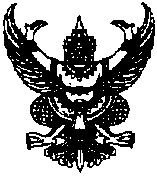 